___________________________________Professor Orientador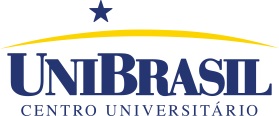 PLANO DE TRABALHO DE MONITORIAPLANO DE TRABALHO DE MONITORIAPLANO DE TRABALHO DE MONITORIAORIENTADORMONITORPERÍODOMATRÍCULAESCOLACURSODISCIPLINABOLSISTA(   ) Sim        (   ) NãoLOCAL(IS) DE TRABALHO DO MONITOR LOCAL(IS) DE TRABALHO DO MONITOR HORÁRIOS DE TRABALHO DO MONITORHORÁRIOS DE TRABALHO DO MONITORPERÍODO DO PLANO DE TRABALHOPERÍODO DO PLANO DE TRABALHO____/____/_______ a ____/____/___________/____/_______ a ____/____/_______DESCREVER AS ATIVIDADES QUE SERÃO DESENVOLVIDAS PELO MONITOR, EM ORDEM CRONOLÓGICA É vedado ao monitor:  ministrar aulas, corrigir e atribuir nota em trabalhos e provas de alunos, bem como realizar o registro de frequência e dos conteúdos no diário de classe, e as de caráter administrativo.DESCREVER AS ATIVIDADES QUE SERÃO DESENVOLVIDAS PELO MONITOR, EM ORDEM CRONOLÓGICA É vedado ao monitor:  ministrar aulas, corrigir e atribuir nota em trabalhos e provas de alunos, bem como realizar o registro de frequência e dos conteúdos no diário de classe, e as de caráter administrativo.DESCREVER AS ATIVIDADES QUE SERÃO DESENVOLVIDAS PELO MONITOR, EM ORDEM CRONOLÓGICA É vedado ao monitor:  ministrar aulas, corrigir e atribuir nota em trabalhos e provas de alunos, bem como realizar o registro de frequência e dos conteúdos no diário de classe, e as de caráter administrativo.DESCREVER AS ATIVIDADES QUE SERÃO DESENVOLVIDAS PELO MONITOR, EM ORDEM CRONOLÓGICA É vedado ao monitor:  ministrar aulas, corrigir e atribuir nota em trabalhos e provas de alunos, bem como realizar o registro de frequência e dos conteúdos no diário de classe, e as de caráter administrativo.DESCREVER AS ATIVIDADES QUE SERÃO DESENVOLVIDAS PELO MONITOR, EM ORDEM CRONOLÓGICA É vedado ao monitor:  ministrar aulas, corrigir e atribuir nota em trabalhos e provas de alunos, bem como realizar o registro de frequência e dos conteúdos no diário de classe, e as de caráter administrativo.AtividadesPeríodo (mês)Período (mês)Período (mês)Período (mês)Metodologias a serem utilizadasMetodologias a serem utilizadasMetodologias a serem utilizadasMetodologias a serem utilizadasMetodologias a serem utilizadasFormas de avaliação de desempenho do monitorFormas de avaliação de desempenho do monitorFormas de avaliação de desempenho do monitorFormas de avaliação de desempenho do monitorFormas de avaliação de desempenho do monitor